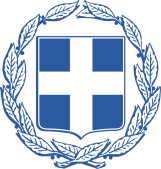 Λαμβάνοντας υπόψη :Την υπ’ αριθ. Πρωτ. 5182/09-10-2017 (Ορθή επανάληψη) πρόσκληση του Πράσινου Ταμείου του Υπουργείου Περιβάλλοντος & Ενέργειας, με την οποία κλήθηκαν οι Δήμοι της χώρας, που έχουνε τουλάχιστον έναν οικισμό με πληθυσμό άνω των 5.000 κατοίκων, βάσει της τελευταίας απογραφής του μόνιμου πληθυσμού της ΕΛΣΤΑΤ (ΦΕΚ 698/Β/2014), να υποβάλλουν τις προτάσεις τους για το έτος 2017, σύμφωνα με τον Οδηγό Διαχείρισης Χρηματοδοτικού Προγράμματος: «ΔΡΑΣΕΙΣ ΠΕΡΙΒΑΛΛΟΝΤΙΚΟΥ ΙΣΟΖΥΓΙΟΥ», Άξονας Προτεραιότητας (Α.Π. 2) «Αστική Αναζωογόνηση 2017».  Την υπ’ αριθ. 470/2017 απόφαση Δημοτικού Συμβουλίου (ΑΔΑ: ΨΖ49ΩΡ2-Ζ76) με θέμα «Υποβολή Πρότασης στο Πρόγραμμα “Δράσεις Περιβαλλοντικού Ισοζυγίου”, στον Άξονα 2 (Α.Π.2) “Αστική Αναζωογόνηση 2017”, Μέτρο 1 “Σύνθετες αστικές αναπλάσεις”, που χρηματοδοτείται από το Πράσινο Ταμείο, για το έργο “Βιοκλιματική Αναβάθμιση Πλατείας Εθνικής Αντίστασης του Οικισμού Ν. Μηχανιώνας”». Την αίτηση - πρόταση χρηματοδότησης του Δήμου Θερμαϊκού που υποβλήθηκε στην ηλεκτρονική πλατφόρμα του Πράσινου Ταμείου με τίτλο «Βιοκλιματική αναβάθμιση πλατείας Εθνικής Αντιστάσεως του οικισμού Ν. Μηχανιώνας» στο πλαίσιο της ανωτέρω Πρόσκλησης με αριθ. Πρωτ. του Πράσινου Ταμείου 2017-06606/05.12.2017, συνολικού προϋπολογισμού 634.799,09 € συμπεριλαμβανομένου του αντίστοιχου Φ.Π.Α. 24%. Την υπ’ αριθ. 154.3.2/2019 Απόφαση του Διοικητικού Συμβουλίου του Πράσινου Ταμείου (ΑΔΑ: ΨΑ7Ψ46Ψ844-49Ω) με θέμα: «Ένταξη έργου στο Χρηματοδοτικό Πρόγραμμα του Πράσινου Ταμείου ¨ΔΡΑΣΕΙΣ ΠΕΡΙΒΑΛΛΟΝΤΙΚΟΥ ΙΣΟΖΥΓΙΟΥ¨ για το έτος 2019, στον Άξονα Προτεραιότητας 1 ¨Αστική Αναζωογόνηση 2019¨, σε συνέχεια της με αριθμ. Πρωτ. 5182/09-10-2017 και κωδικό ¨ΠΕΡΙΒΑΛΛΟΝΤΙΚΟ ΙΣΟΖΥΓΙΟ-2017¨ Πρόσκλησης Πράσινου Ταμείου», σύμφωνα με την οποία, εγκρίθηκε η ένταξη του έργου «Βιοκλιματική αναβάθμιση πλατείας Εθνικής Αντιστάσεως του οικισμού Ν. Μηχανιώνας» με προϋπολογισμό χρηματοδότησης 380.879,45 €.  Το υπ’αρ. 7583/18-12-2019 έγγραφο το φορέα «Πράσινο Ταμείο», με θέμα: «Τροποποίηση της Υ.Α. υπ. αριθ. 3521/03.07.2019 (ΑΔΑ: 6ΜΟΛ46Ψ844-ΒΨ9) με θέμα: “Τροποποίηση της υπ. αριθ. 1386/22.03.2019 Ο.Ε. (ΑΔΑ: 6Ζ9Α46Ψ844-ΙΒΑ) Υ.Α. και Έγκριση Χρηματοδοτικού Προγράμματος του Πράσινου Ταμείου «ΔΡΑΣΕΙΣ ΠΕΡΙΒΑΛΛΟΝΤΙΚΟΥ ΙΣΟΖΥΓΙΟΥ 2019» με διάθεση πίστωσης ποσού 58.714.026,06 € για την υλοποίησή του”, διάθεση πίστωσης ποσού 43.572.346,06 € για την υλοποίησή του και σύσταση δεσμευμένου λογαριασμού στο πλαίσιο του Άξονα Προτεραιότητας 1 (Α.Π.1) «ΑΣΤΙΚΗ ΑΝΑΖΩΟΓΟΝΗΣΗ 2019».Το συνημμένο Σχέδιο Τριμερούς Σύμβασης Δεσμευμένου Λογαριασμού (escrow account) στο πλαίσιο του Χρηματοδοτικού Προγράμματος του Πράσινου Ταμείου «ΔΡΑΣΕΙΣ ΠΕΡΙΒΑΛΛΟΝΤΙΚΟΥ ΙΣΟΖΥΓΙΟΥ» για το έτος 2019.Την ανάγκη ανταπόκρισης του Δήμου Θερμαϊκού για το ενταγμένο έργο στο ΧΠ ΠΕΡΙΒΑΛΛΟΝΤΙΚΟ ΙΣΟΖΥΓΙΟ με τίτλο «Βιοκλιματική αναβάθμιση πλατείας Εθνικής Αντιστάσεως του οικισμού Ν. Μηχανιώνας» και με προϋπολογισμό 380.879,45 ευρώ, για τη προώθηση της υλοποίησης του προγράμματος.Παρακαλούμε για τη λήψη απόφασης από το Δημοτικό Συμβούλιο για:α)Να προσχωρήσει ο Δήμος Θερμαϊκού στους όρους και συμφωνίες της Σύμβασης του δεσμευμένου λογαριασμού (escrow account), β) Να εξουσιοδοτήσει τον Δήμαρχο κο Τσαμασλή Γεώργιο, ως νόμιμο εκπρόσωπο του Δήμου για την υπογραφή της Σύμβασης δεσμευμένου λογαριασμού (escrow account) στο πλαίσιο του χρηματοδοτικού προγράμματος του Πράσινου Ταμείου «Δράσεις περιβαλλοντικού ισοζυγίου» έτους 2019 και γ) Να ορίσει το Ταμείο Παρακαταθηκών και Δανείων χειριστή και μεσεγγυούχο του προϊόντος του ως άνω δεσμευμένου λογαριασμού και να χορηγηθεί σε αυτό ανέκκλητη εντολή και εξουσιοδότηση να προβαίνει στις ενέργειες που έχουν συμφωνηθεί στην από την παρούσα σύμβαση.Σχετ: 1. Σχέδιο Τριμερούς Σύμβασης Δεσμευμένου Λογαριασμού (escrow account) στο πλαίσιο του
Χρηματοδοτικού Προγράμματος του Πράσινου Ταμείου «ΔΡΑΣΕΙΣ ΠΕΡΙΒΑΛΛΟΝΤΙΚΟΥ ΙΣΟΖΥΓΙΟΥ» για το έτος 2019.ΕΛΛΗΝΙΚΗ ΔΗΜΟΚΡΑΤΙΑ
ΝΟΜΟΣ ΘΕΣΣΑΛΟΝΙΚΗΣΔΗΜΟΣ ΘΕΡΜΑΪΚΟΥΕΛΛΗΝΙΚΗ ΔΗΜΟΚΡΑΤΙΑ
ΝΟΜΟΣ ΘΕΣΣΑΛΟΝΙΚΗΣΔΗΜΟΣ ΘΕΡΜΑΪΚΟΥΑυτοτελές Γραφείο Προγραμματισμού, Οργάνωσης & ΑνάπτυξηςΑυτοτελές Γραφείο Προγραμματισμού, Οργάνωσης & ΑνάπτυξηςΔιεύθυνση: Μεγ. Αλεξάνδρου 2Πόλη:ΠεραίαΤ.Κ.:57019Τηλ.: 2392330083 Περαία    15 / 12 / 2020ΠΡΟΣ : ΔΗΜΟΤΙΚΟ ΣΥΜΒΟΥΛΙΟΘΕΜΑ:Αίτημα για λήψη απόφασης ώστε α) να προσχωρήσει ο Δήμος Θερμαϊκού στους όρους και συμφωνίες της Σύμβασης του δεσμευμένου λογαριασμού (escrow account), β) να εξουσιοδοτήσει το σώμα του Δ. Συμβούλιου τον νόμιμο εκπρόσωπο του Δήμου για την υπογραφή της Σύμβασης δεσμευμένου λογαριασμού (escrow account) στο πλαίσιο του χρηματοδοτικού προγράμματος του Πράσινου Ταμείου «Δράσεις περιβαλλοντικού ισοζυγίου» έτους 2019 και γ) να ορίσει το σώμα του Δ. Συμβούλιου,  το Ταμείο Παρακαταθηκών και Δανείων χειριστή και μεσεγγυούχο του προϊόντος του ως άνω δεσμευμένου λογαριασμού και να χορηγηθεί σε αυτό ανέκκλητη εντολή και εξουσιοδότηση να προβαίνει στις ενέργειες που έχουν συμφωνηθεί στην από την παρούσα σύμβαση.”Ο ΣυντάξαςΟ ΑΝΤΙΔΗΜΑΧΟΣ ΠΡΟΓΡΑΜΜΑΤΙΣΜΟΥ, ΣΤΡΑΤΗΓΙΚΟΥ ΣΧΕΔΙΑΣΜΟΥ ΒΙΩΣΙΜΗΣ ΑΝΑΠΤΥΞΗΣ ΚΑΙ ΔΗΜΟΣΙΑΣ ΥΓΕΙΑΣΠαλιούρας ΔιονύσηςΤΕ ΔιοικητικούΜισαλέμη Ιωσήφ